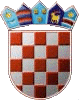        REPUBLIKA HRVATSKA			     VARAŽDINSKA  ŽUPANIJA                   			           OPĆINA VINICA         OPĆINSKO VIJEĆEKLASA: 024-04/23-01/12URBROJ: 21866-11-23-1Vinica, 17. ožujak 2023.                                                                                                                                                                                   Na temelju članka 129. stavak 1. Zakona o komunalnom gospodarstvu („Narodne novine“ 68/18., 110/18 i 32/20.), članka 30. Statuta Općine Vinica ("Službeni vjesnik Varaždinske županije“ broj 30/20. i 09/21.) članka 29. Odluke o grobljima („Službeni vjesnik Varaždinske županije“ broj 26/17.) te  Programu uređenja i održavanja  Mjesnog groblja Vinica  u 2023. godini,  Općinsko vijeće Općine Vinica na sjednici održanoj dana 17. ožujka 2023. godine donosi slijedeću O D L U K U o usvajanju Programa uređenja i održavanja groblja  za 2023. godinu  I. Usvaja se prijedlog na Program uređenja i održavanja groblja u Općini Vinica za 2023. godinu, prema predloženom troškovniku izrađenog od Društva „Čistoća“ d.o.o., iz Varaždina, kojem je povjereno upravljanje mjesnim grobljem u Marčanu sa javnim ovlastima.  II.Program uređenja i održavanja groblja za 2023. godinu  sastavni je dio ove Odluke. III.	Ova Odluka stupa na snagu danom donošenja.                                                                              PREDSJEDNIK  OPĆINSKOG VIJEĆA	                     OPĆINA VINICA	                     Predrag Štromar